LEARN DATABASE FROM SCRATCH (Mar. 14, 2020)No PrerequisitesMajor benefit from this Database TrainingDatabase Training ScheduleEmail to dean@joinideas.org  to customize your training program.https://www.joinideas.org*Discount available to IDEAS members and students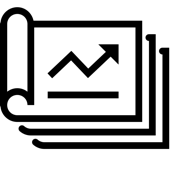 One end-to-endindustry project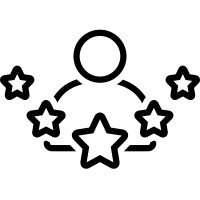 Industry hand-on coding and analysis experience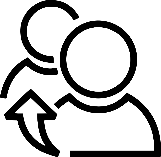 Job referralsin IDEAS communitySession 1MySQL Installation FAQ & Relational DatabaseInstalling MySQL with Database SetupInstallation SQL WorkbenchDatabase vs Data WarehouseData TypeData Model Data Definition LanguageSession 2SQL QueryBasic QueryAggregationJoin UnionAdvanced QuerySub QueryQuery OptimizationSession 3Project – E-Commerce Database Design and Application